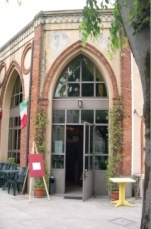 					 ALL'APAS di via XXV APRILE  STEZZANO		  MERCOLEDI 28 DICEMBRE dalle ore 9.30 alle17.30( pausa  pranzo)			 CONSAPEVOLEZZA  ATTRAVERSO IL MOVIMENTO    					POSTURA COME LIMITE		      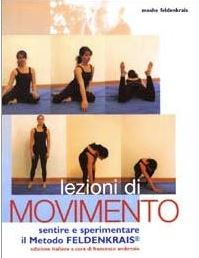 SEI  CURIOSO DI SAPERE CHE COSA E' 		"FELDENKRAIS" ?Vieni a partecipare a questo seminario e scopri il beneficio del metodo "FELDENKRAIS". con il professionista PAOLO MACCAGNO e la Dottoressa MARIA ZILOCCHI." E' un modo per far pace con la gravità. Una ginnastica dolce per entrare in contatto col SE profondo e per percepire il fluido continuo della vita che ci attraversa" ( Dottoressa Maria Zilocchi).Sei un atleta o semplicemente hai dolori alle schiena o articolazioni?FELDENKRAIS può esserti di aiuto; i suoi profondi benefici per dolori cronici, lesioni o ansie sono stati notati in medicina (news scienza).FELDENKRAIS propone gentili sequenze esplorative di movimento dove imparerai a muoverti liberamente, con maggior facilità, flessibilità e grazia migliorando la postura, l'equilibrio ed il coordinamento.Costo: € 50. Numero minimo partecipanti 10 (si consiglia un abbigliamento comodo e l'utilizzo di un materassino).Per informazioni rivolgersi all'A.P.A.S. Stezzano via 25 Aprile, 9/A, orario dalle ore 16.00 alle ore 18.00, dal Lunedì al Venerdì tel. 035-4540471 cell. 3485363320 .